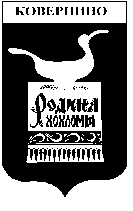 Администрация Ковернинского муниципального  районаНижегородской областиП О С Т А Н О В Л Е Н И Е_________.2017								                           № ____О внесении  изменений в  Схему размещения  нестационарных  торговых  объектов  на   территории  Ковернинского  муниципального  района  Нижегородской  области, утвержденную  постановлением  Администрации  Ковернинского  муниципального  района Нижегородской  области от 29.09.2016 №602	В соответствии с заявлением главы Горевской   сельской  администрации, Администрация  Ковернинского  муниципального  района Нижегородской  области   п о с т а н о в л я е т: Внести в Схему размещения  нестационарных  торговых  объектов  на   территории  Ковернинского  муниципального  района  Нижегородской  области, утвержденную  постановлением  Администрации  Ковернинского  муниципального  района Нижегородской  области от 29.09.2016 №602 (далее – Схема) следующие  изменения:1.1. Пункт «150» Схемы  изложить в  новой  редакции:Настоящее  постановление  вступает в  силу с  момента  его  официального    опубликования.Контроль  по  исполнению  настоящего  постановления  возложить  на  заведующего  отделом  экономики Администрации  Ковернинского  муниципального  района Нижегородской  области  О.Г.  Сидорову.Глава Администрации			                                			О.П. Шмелев150.павильоннепродоволь-ственные и продовольствен-ные товарыд.Маза, ул.Заречная, в 50 м. от д.13неразгра-ниченные земли94,51